Семинар предназначен для главного бухгалтера, сотрудника ФЭС, специалиста по налогообложению, аудитора.ПРОГРАММА СЕМИНАРА:1. Состав и правила оценки дебиторской и кредиторской задолженности в бухгалтерском учете.2. Учет долговых требований и обязательств по расчетным операциям за реализованные товары (работы, услуги) с учетом скидок, предоставления товаров в качестве бонуса.3. Учет погашения дебиторской и кредиторской задолженности путем взаимозачета.4. Учет расчетов по претензиям и штрафам за нарушения долговых отношений.5. Инвентаризация дебиторской и кредиторской задолженности. Документальное оформление результатов инвентаризации. Прерывание и прекращение срока исковой давности.6. Списание просроченной дебиторской и кредиторской задолженности. Бухгалтерский и налоговый учет.7. Отражение списанных долгов в отчетности по налогу на прибыль.Гарантия: ответы на все вопросы, заданные до начала мероприятия. Вопросы направляйте на адрес umc@icvibor.ru.Стоимость – 2200 руб.* *Скидки:- при оплате до 06.06.2017 – 10% (1980 р.);  - при участии от 2-х человек – 7% (2046 р.);     - при регистрации на сайте – 5% (2090 р.);  - по дисконтной карте (1870 р.).   Скидки не суммируются. 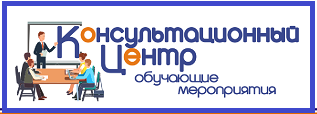 Онлайн-семинар20 июня с 10.00 до 12.00 час.«Списание дебиторской и кредиторской задолженности: бухгалтерский учет и налоговые последствия»Лектор: ВОРОНЦОВА Татьяна Александровна – ведущий эксперт-консультант по налогообложению, преподаватель группы компаний «ЭЛКОД» (г.Москва).Семинар состоится по адресу:г.Смоленск, ул. Коммунистическая, 6Учебный центр компании “Выбор”Регистрация на семинар:Тел: (4812) 701-202;Сот.тел.:  60-67-27;  8-910-117-83-97E-mail: umc@icvibor.ru Сайт: http://icvibor.ru/rent/